 Moje zachowania i postawy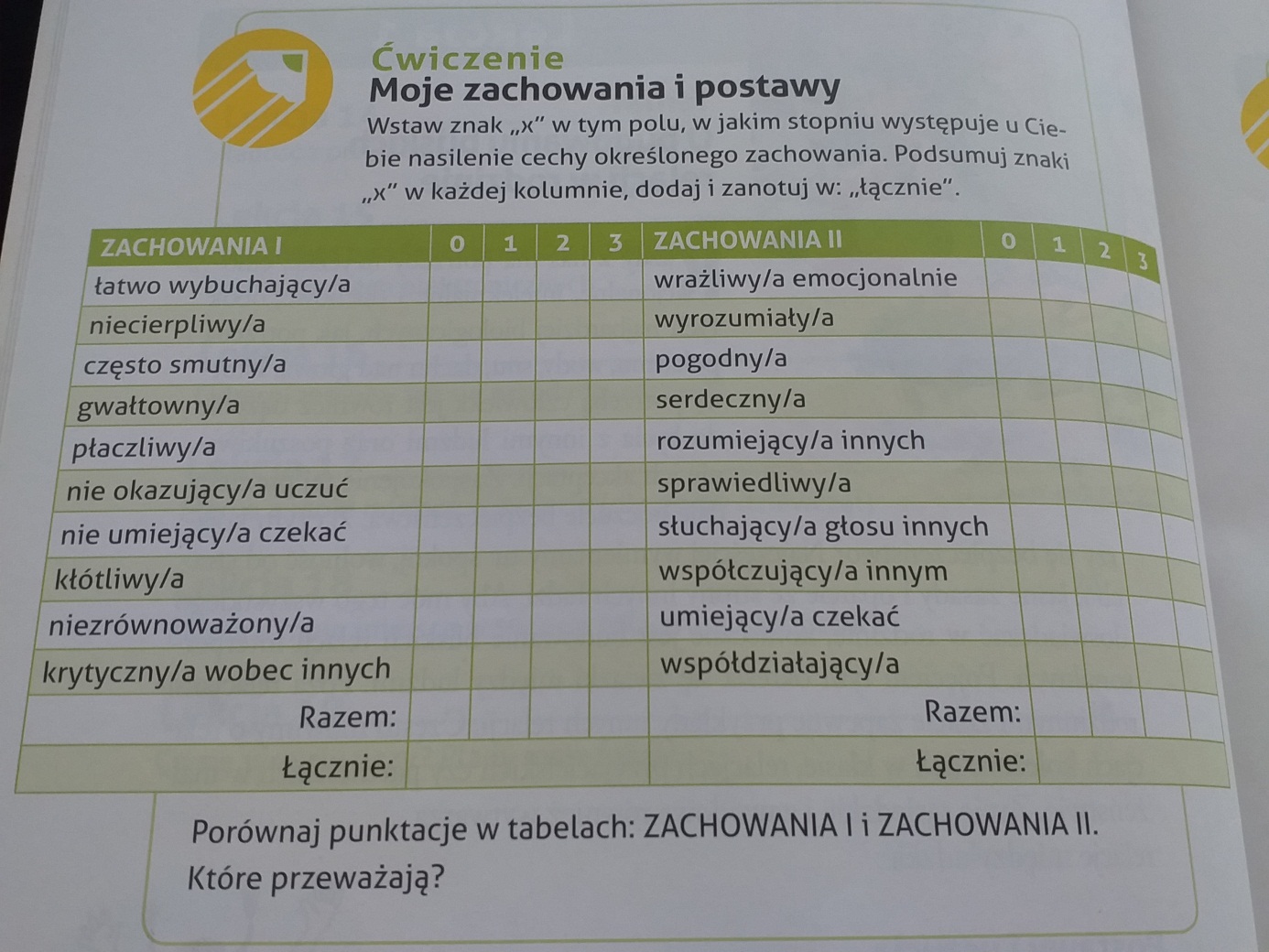 